 		.  List PERSONNEL (Applicant organization only)  Use Cal, Acad, or Summer to Enter Months Devoted to Project  Enter Dollar Amounts Requested (omit cents) for Salary Requested and Fringe BenefitsBudget Justification:Biosketch(s) (NIH format)Research Plan:Literature Cited:Protection of Human Subjects:Planned Enrollment TableStudy Title:  Comments:  Vertebrate Animals:(This form was adapted from the NIH 398 grant application form)	    (This form was adapted from the NIH 398 grant application form)	    (This form was adapted from the NIH 398 grant application form)	    (This form was adapted from the NIH 398 grant application form)	    (This form was adapted from the NIH 398 grant application form)	    (This form was adapted from the NIH 398 grant application form)	    (This form was adapted from the NIH 398 grant application form)	    (This form was adapted from the NIH 398 grant application form)	    (This form was adapted from the NIH 398 grant application form)	    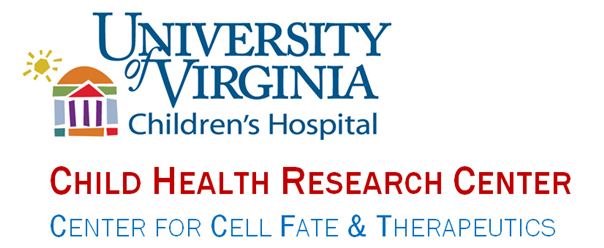 Child Health Research CenterGrant ApplicationChild Health Research CenterGrant ApplicationChild Health Research CenterGrant ApplicationChild Health Research CenterGrant ApplicationChild Health Research CenterGrant ApplicationTITLE OF PROJECT:TITLE OF PROJECT:TITLE OF PROJECT:TITLE OF PROJECT:TITLE OF PROJECT:TITLE OF PROJECT:TITLE OF PROJECT:TITLE OF PROJECT:TITLE OF PROJECT:PRINCIPAL INVESTIGATORPRINCIPAL INVESTIGATORPRINCIPAL INVESTIGATORPRINCIPAL INVESTIGATORPRINCIPAL INVESTIGATORPRINCIPAL INVESTIGATORPRINCIPAL INVESTIGATORPRINCIPAL INVESTIGATORPRINCIPAL INVESTIGATORNAME  (Last, first, middle):NAME  (Last, first, middle):NAME  (Last, first, middle):NAME  (Last, first, middle):NAME  (Last, first, middle):NAME  (Last, first, middle):DEGREE(S):DEGREE(S):DEGREE(S):POSITION TITLE:POSITION TITLE:POSITION TITLE:POSITION TITLE:POSITION TITLE:POSITION TITLE:MAILING ADDRESS  (Street, city, state, zip code)MAILING ADDRESS  (Street, city, state, zip code)MAILING ADDRESS  (Street, city, state, zip code)DEPARTMENT:DEPARTMENT:DEPARTMENT:DEPARTMENT:DEPARTMENT:DEPARTMENT:MAILING ADDRESS  (Street, city, state, zip code)MAILING ADDRESS  (Street, city, state, zip code)MAILING ADDRESS  (Street, city, state, zip code)DIVISION:DIVISION:DIVISION:DIVISION:DIVISION:DIVISION:MAILING ADDRESS  (Street, city, state, zip code)MAILING ADDRESS  (Street, city, state, zip code)MAILING ADDRESS  (Street, city, state, zip code)MAILING ADDRESS  (Street, city, state, zip code)MAILING ADDRESS  (Street, city, state, zip code)MAILING ADDRESS  (Street, city, state, zip code)TELEPHONE AND FAX  (Area code, number and extension)TELEPHONE AND FAX  (Area code, number and extension)TELEPHONE AND FAX  (Area code, number and extension)TELEPHONE AND FAX  (Area code, number and extension)TELEPHONE AND FAX  (Area code, number and extension)TELEPHONE AND FAX  (Area code, number and extension)E-MAIL ADDRESS: E-MAIL ADDRESS: E-MAIL ADDRESS: TEL:FAX:HUMAN SUBJECTS RESEARCHHUMAN SUBJECTS RESEARCHResearch Exempt   Research Exempt   Research Exempt   Clinical TrialVERTEBRATE  ANIMALS  VERTEBRATE  ANIMALS  VERTEBRATE  ANIMALS          No           Yes        No           Yes        No       Yes        No       Yes        No       Yes  No      Yes             No           Yes             No           Yes             No           YesAPPLICANT SIGNATURE:													DATE:____________________________________________________ 					                 ___________     APPLICANT SIGNATURE:													DATE:____________________________________________________ 					                 ___________     APPLICANT SIGNATURE:													DATE:____________________________________________________ 					                 ___________     APPLICANT SIGNATURE:													DATE:____________________________________________________ 					                 ___________     APPLICANT SIGNATURE:													DATE:____________________________________________________ 					                 ___________     APPLICANT SIGNATURE:													DATE:____________________________________________________ 					                 ___________     APPLICANT SIGNATURE:													DATE:____________________________________________________ 					                 ___________     APPLICANT SIGNATURE:													DATE:____________________________________________________ 					                 ___________     APPLICANT SIGNATURE:													DATE:____________________________________________________ 					                 ___________     Project Abstract:Project Abstract:Relevance:Relevance:Project/Performance Site Primary Location.Project/Performance Site Primary Location.Project/Performance Site Primary Location.Project/Performance Site Primary Location.Division NameBuildingBuildingRoomSENIOR/KEY PERSONNEL.  List all other senior/key personnel in alphabetical order, last name firstSENIOR/KEY PERSONNEL.  List all other senior/key personnel in alphabetical order, last name firstSENIOR/KEY PERSONNEL.  List all other senior/key personnel in alphabetical order, last name firstSENIOR/KEY PERSONNEL.  List all other senior/key personnel in alphabetical order, last name firstNameNamePeds Division (or other Department)Role on ProjectTABLE OF CONTENTSTABLE OF CONTENTSPage NumbersFace Page1Project Abstract/Relevance/Performance Site(s)2Senior/Key Personnel, Other Significant Contributors3Table of Contents4Detailed Budget5Budget Justification6Biographical Sketch(s) – Principal Investigator  (Not to exceed 3 pages each)Other Biographical Sketches  (Not to exceed 3 pages each)ResourcesResearch Plan (Specific Aims, Significance, Innovation, Research Strategy) (Not to exceed 6 pages)Literature CitedProtection of Human Subjects	1. Protection of Human Subjects	2.  Inclusion of Women and Minorities	3.  Inclusion of Children	4.  Planned Enrollment TableVertebrate AnimalsLetters of SupportDETAILED BUDGET FOR INITIAL BUDGET PERIODDIRECT COSTS ONLYFROM:THROUGH:DETAILED BUDGET FOR INITIAL BUDGET PERIODDIRECT COSTS ONLY01/01/201512/31/2015NAMEROLE ON
PROJECTCal.MnthsAcad.MnthsSummerMnthsSummerMnthsINST.BASE
SALARYSALARY
REQUESTEDFRINGE
BENEFITSFRINGE
BENEFITSTOTALPD/PISUBTOTALSSUBTOTALSSUBTOTALSSUBTOTALSSUBTOTALSSUBTOTALSSUBTOTALSCONSULTANT COSTSCONSULTANT COSTSCONSULTANT COSTSCONSULTANT COSTSCONSULTANT COSTSCONSULTANT COSTSCONSULTANT COSTSCONSULTANT COSTSCONSULTANT COSTSCONSULTANT COSTSEQUIPMENT  (Itemize)EQUIPMENT  (Itemize)EQUIPMENT  (Itemize)EQUIPMENT  (Itemize)EQUIPMENT  (Itemize)EQUIPMENT  (Itemize)EQUIPMENT  (Itemize)EQUIPMENT  (Itemize)EQUIPMENT  (Itemize)EQUIPMENT  (Itemize)SUPPLIES  (Itemize by category)SUPPLIES  (Itemize by category)SUPPLIES  (Itemize by category)SUPPLIES  (Itemize by category)SUPPLIES  (Itemize by category)SUPPLIES  (Itemize by category)SUPPLIES  (Itemize by category)SUPPLIES  (Itemize by category)SUPPLIES  (Itemize by category)SUPPLIES  (Itemize by category)TRAVELTRAVELTRAVELTRAVELTRAVELTRAVELTRAVELTRAVELTRAVELTRAVELINPATIENT CARE COSTS		INPATIENT CARE COSTS		INPATIENT CARE COSTS		INPATIENT CARE COSTS		INPATIENT CARE COSTS		INPATIENT CARE COSTS		INPATIENT CARE COSTS		INPATIENT CARE COSTS		INPATIENT CARE COSTS		INPATIENT CARE COSTS		OUTPATIENT CARE COSTS		OUTPATIENT CARE COSTS		OUTPATIENT CARE COSTS		OUTPATIENT CARE COSTS		OUTPATIENT CARE COSTS		OUTPATIENT CARE COSTS		OUTPATIENT CARE COSTS		OUTPATIENT CARE COSTS		OUTPATIENT CARE COSTS		OUTPATIENT CARE COSTS		ALTERATIONS AND RENOVATIONS  (Itemize by category)ALTERATIONS AND RENOVATIONS  (Itemize by category)ALTERATIONS AND RENOVATIONS  (Itemize by category)ALTERATIONS AND RENOVATIONS  (Itemize by category)ALTERATIONS AND RENOVATIONS  (Itemize by category)ALTERATIONS AND RENOVATIONS  (Itemize by category)ALTERATIONS AND RENOVATIONS  (Itemize by category)ALTERATIONS AND RENOVATIONS  (Itemize by category)ALTERATIONS AND RENOVATIONS  (Itemize by category)ALTERATIONS AND RENOVATIONS  (Itemize by category)OTHER EXPENSES  (Itemize by category)OTHER EXPENSES  (Itemize by category)OTHER EXPENSES  (Itemize by category)OTHER EXPENSES  (Itemize by category)OTHER EXPENSES  (Itemize by category)OTHER EXPENSES  (Itemize by category)OTHER EXPENSES  (Itemize by category)OTHER EXPENSES  (Itemize by category)OTHER EXPENSES  (Itemize by category)OTHER EXPENSES  (Itemize by category)CONSORTIUM/CONTRACTUAL COSTSCONSORTIUM/CONTRACTUAL COSTSCONSORTIUM/CONTRACTUAL COSTSCONSORTIUM/CONTRACTUAL COSTSCONSORTIUM/CONTRACTUAL COSTSDIRECT COSTSDIRECT COSTSDIRECT COSTSDIRECT COSTSSUBTOTAL DIRECT COSTS FOR INITIAL BUDGET PERIOD (Item 7a, Face Page)SUBTOTAL DIRECT COSTS FOR INITIAL BUDGET PERIOD (Item 7a, Face Page)SUBTOTAL DIRECT COSTS FOR INITIAL BUDGET PERIOD (Item 7a, Face Page)SUBTOTAL DIRECT COSTS FOR INITIAL BUDGET PERIOD (Item 7a, Face Page)SUBTOTAL DIRECT COSTS FOR INITIAL BUDGET PERIOD (Item 7a, Face Page)SUBTOTAL DIRECT COSTS FOR INITIAL BUDGET PERIOD (Item 7a, Face Page)SUBTOTAL DIRECT COSTS FOR INITIAL BUDGET PERIOD (Item 7a, Face Page)SUBTOTAL DIRECT COSTS FOR INITIAL BUDGET PERIOD (Item 7a, Face Page)SUBTOTAL DIRECT COSTS FOR INITIAL BUDGET PERIOD (Item 7a, Face Page)$CONSORTIUM/CONTRACTUAL COSTSCONSORTIUM/CONTRACTUAL COSTSCONSORTIUM/CONTRACTUAL COSTSCONSORTIUM/CONTRACTUAL COSTSCONSORTIUM/CONTRACTUAL COSTSFACILITIES AND ADMINISTRATIVE COSTSFACILITIES AND ADMINISTRATIVE COSTSFACILITIES AND ADMINISTRATIVE COSTSFACILITIES AND ADMINISTRATIVE COSTSTOTAL DIRECT COSTS FOR INITIAL BUDGET PERIOD  TOTAL DIRECT COSTS FOR INITIAL BUDGET PERIOD  TOTAL DIRECT COSTS FOR INITIAL BUDGET PERIOD  TOTAL DIRECT COSTS FOR INITIAL BUDGET PERIOD  TOTAL DIRECT COSTS FOR INITIAL BUDGET PERIOD  TOTAL DIRECT COSTS FOR INITIAL BUDGET PERIOD  TOTAL DIRECT COSTS FOR INITIAL BUDGET PERIOD  TOTAL DIRECT COSTS FOR INITIAL BUDGET PERIOD  TOTAL DIRECT COSTS FOR INITIAL BUDGET PERIOD  $RESOURCESPI Lab:Major Equipment: Offices:Other:Core Laboratory Services: Ethnic CategoriesEthnic CategoriesEthnic CategoriesEthnic CategoriesEthnic CategoriesRacial CategoriesNot Hispanic or LatinoNot Hispanic or LatinoHispanic or LatinoHispanic or LatinoTotalFemaleMaleFemaleMaleAmerican Indian/ Alaska NativeAsianNative Hawaiian or Other Pacific IslanderBlack or African AmericanWhiteMore Than One RaceTotal